SCENARIUSZ LEKCJI Z WYKORZYSTANIEM TABLICY MULTIMEDIALNEJEDUKACJA  WCZESNOSZKOLNA - edukacja polonistyczna KLASA: 3 aDATA:  3.12.2018r.PROWADZĄCA:  mgr Renata SobczykKRĄG TEMATYCZNY XII: Aby pięknie żyćTEMAT 59: Rozmawiamy o Świętym MikołajuCELE – przewidywane osiągnięcia ucznia:swobodnie wypowiada się o Świętym Mikołaju ;rozumie potrzebę dzielenia się z innymi;pisze poprawnie wyrazy z „ż” na końcu;aktywnie uczestniczy w zajęciach z wykorzystaniem tablicy multimedialnej.FORMY ZAJĘĆ:zbiorowa, indywidualna METODY :aktywizujące, praktycznego działania, poglądowe, słowneŚRODKI DYDAKTYCZNE:P. cz. 2 s. 36-37, Ćw. cz. 1 s. 71-72, M. cz.1 s. 62 , tablica multimedialna, multibook, Internet, nagrania z piosenkami tematycznie związane z MikołajemPRZEBIEG ZAJĘĆ:„Święty drogą wędruje…” – piosenka o Świętym Mikołaju, wprowadzenie do tematu zajęć.„Co wiemy o Świętym Mikołaju, co daje prezentu?” – swobodne wypowiedzi uczniów dotyczące postaci Świętego Mikołaja.Swobodne wypowiedzi uczniów dotyczące historii, wyglądu Świętego Mikołaja, dni, kiedy przynosi prezenty.Ciekawostki o Mikołaju wyszukane w zasobach Internetu.3.  „Czy na pewno go znasz?” – praca z tekstem Wojciecha WidłakaGłośne czytanie tekstu ze zrozumieniem.Skonfrontowanie wcześniejszych wypowiedzi z prawdziwą historią świętego Mikołaja – udzielanie odpowiedzi na pytania do tekstu.Porównywanie obrazów świętego Mikołaja – biskupa z Myry z popularnym Mikołajem pojawiającym się corocznie na ulicach i w sklepach.Wykonanie ćwiczenia 1 (s.71)  z wykorzystaniem tablicy multimedialnej.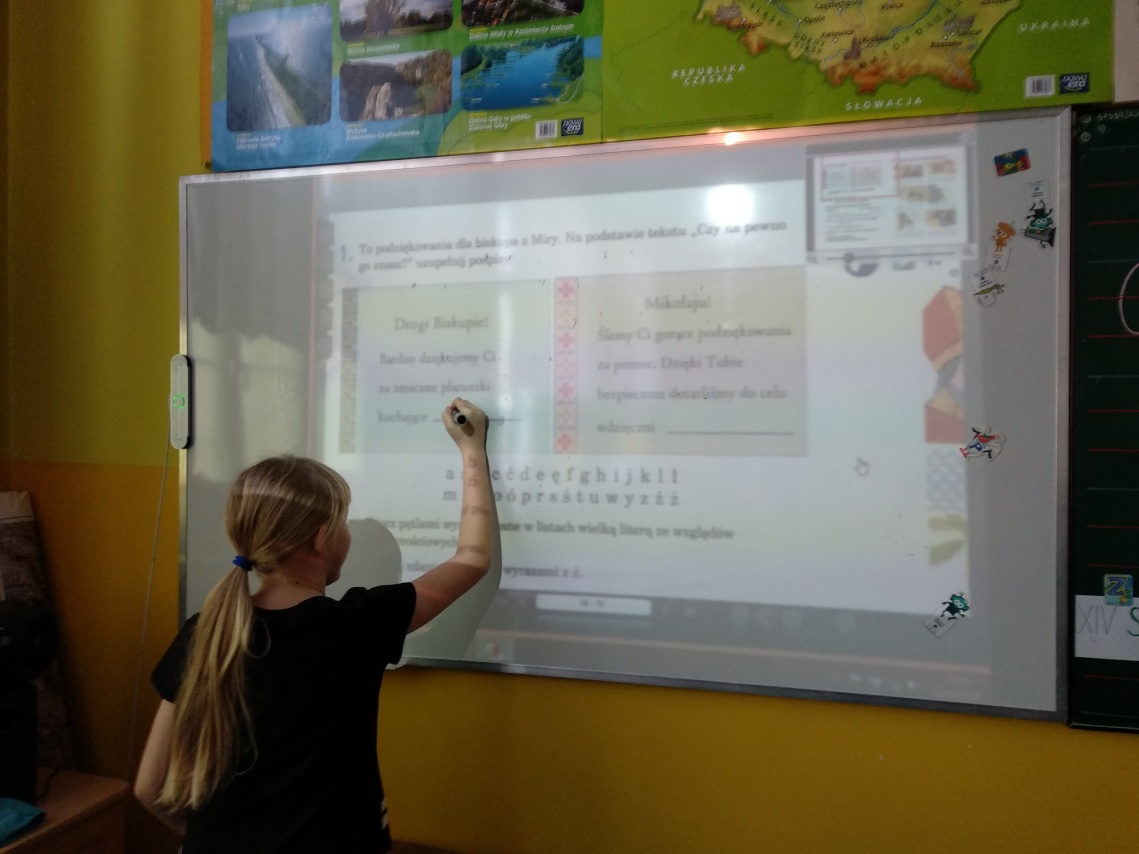 4. O Świętym Mikołaju słów kilka – pisownia wyrazów z „ż” na końcu.Wykonanie ćwiczenia 2 (s.71)  z wykorzystaniem tablicy multimedialnej.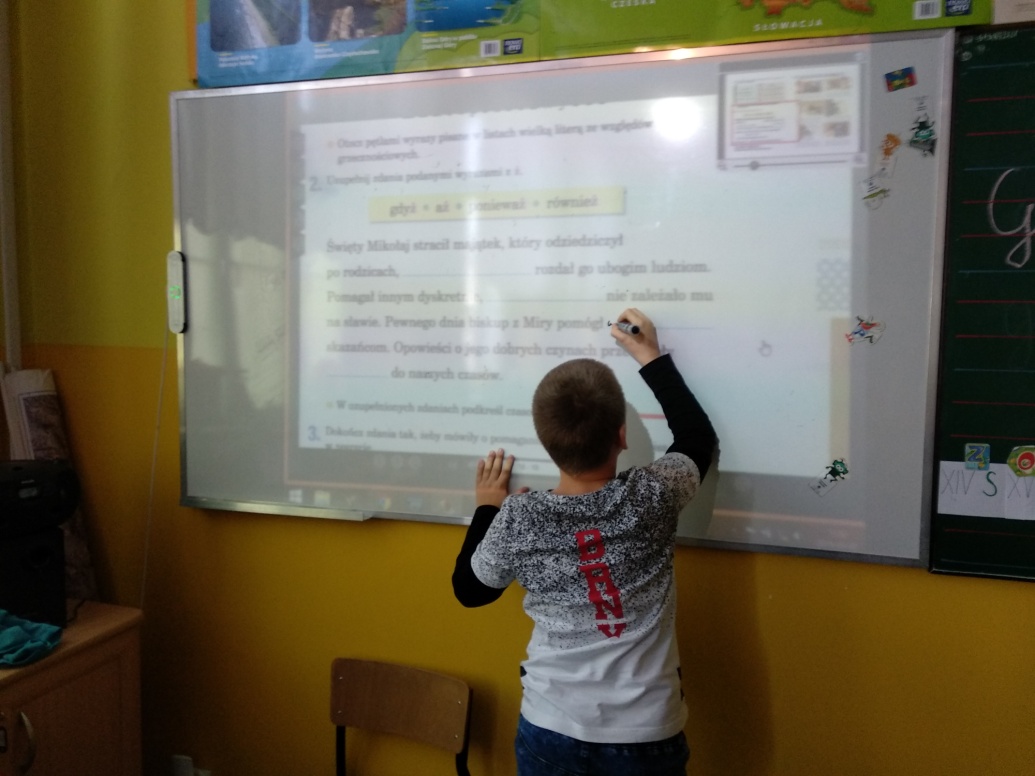 5. „I ty możesz zostać Świętym Mikołajem” – rozmowa kierowana.Rozmowa z dziećmi o radości dawania i dzielenia się z potrzebującymi. Wykonanie ćwiczeń 3 i 4 (s. 71-72)  z wykorzystaniem tablicy multimedialnej.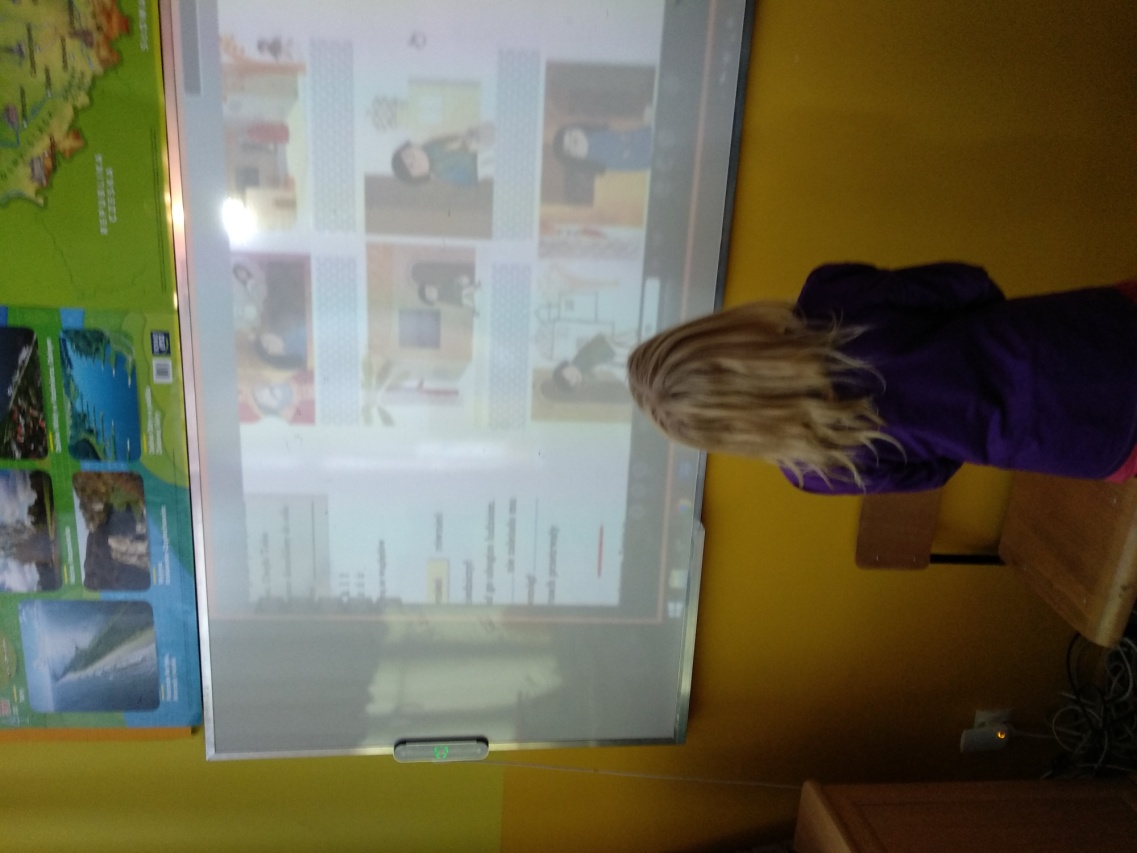 6. Podsumowanie zajęć: „Bardzo chciałbym/chciałabym dostać od Świętego Mikołaja…” – rundka dzielenia się marzeniami.